Sex-shop «Hot Dreams» товары для взрослых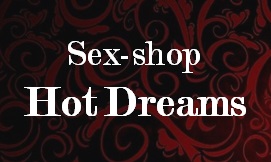 Интернет-магазин "Hot Dreams"- это не простой магазин, ведь мы предлагаем приобрести не обычные товары, а купить настоящее удовольствие. Магазин помогает каждому сделать свою жизнь ярче, приятнее и интереснее. 
Каждому известно, что тот человек, который может похвалиться гармонией в личной жизни, успешнее во всех начинаниях, лучше работает, приятнее в общении.
Интернет-магазин сможет помочь каждому найти то, что ему нужно. Например, пары, которые долгое время смогут найти огромное количество способов, чтобы разнообразить свою половую жизнь, вместе с нашим магазином.Для МУЖЧИН препараты для повышения потенции (капсулы, капли, таблетки, порошки,крема):*Крем Power Life XXL для увеличения полового члена и продления полового акта 280 грн.*Old Captain/Старый Капитан капсулы для повешения потенции 330 грн.*El Macho Эль Мачо капли для повышения потенции 270 грн.*Крем Титан/Titan для потенции и увеличение члена 300 грн.*Биг Зилла/Big Zilla капли для повешения потенции 290 грн.*Крем для увеличения члена DevelopeS, Франция 225 грн.*Атомная бомба для повышения потенции 330 грн.*Капли Молот Тора возбудитель для повешения потенции 275 грн.*STUD100 для продолжительного полового акта 350 грн.*Твердый и Крепкий улучшение мужской потенции 350 грн.*Таблетки Shark Extract для повышения потенции 350 грн*365Night сильнейший возбудитель для мужчин 80 грн/шт*Мужской спрей MachoMan продлевает акт и улучшает эрекцию 290 грн.*Мужской возбудитель Maxman 4/9 для повешения потенции 330 грн.*Германская овчарка для повышения потенции 350 грн.Для ЖЕНЩИН возбуждающие препараты для женщин (афродизиаки, капли, порошки, жвачки, таблетки, капсулы, крема):*Возбуждающие капли для женщин Fly Water 100 грн.*Женский возбудитель Silver Fox (Сильвер фокс) 70 грн/шт *Возбуждающая жвачка Mega Extaz/Extaz Gum 300 грн.*Возбуждающие капли Spain Fly/Летучий паук 110 грн.*Возбуждающий женский крем Nymphorgasmic Cream 280 грн*Сильнодействующий возбудитель для ДВОИХ 250 грн.*Шпанская мушка женские возбуждающие капли 210 грн*Женский возбудитель быстро и эффективно Forte Love 285 грн.*Крем Провокация Provocativ для усиления возбуждения 300 грн.*Женский возбудитель в порошке Gold Fly, Золотая мушка 90 грнРАЗНОЕ:*Презервативы Intim Lux с усиками 50 грн/шт.*Вибраторы, Фаллоимитаторы (под заказ)ДОСТАВКА ПО ВСЕЙ УКРАИНЕ!!!
*В ассортименте магазина есть и другие препараты.
*без предоплаты
*бесплатная консультация
*анонимность гарантируем
*работаем без выходныхhttp://sexshophotdreams.prom.ua